Федеральное государственное бюджетное образовательное учреждениевысшего образования«Елецкий государственный университет имени И.А. Бунина»Институт филологииКафедра иностранных языков и методики их преподавания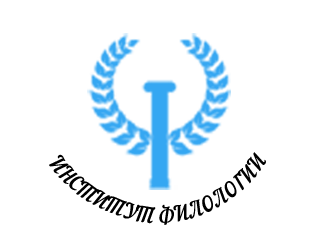 ИНФОРМАЦИОННОЕ ПИСЬМОУважаемые коллеги!     14 - 15 апреля 2021 года кафедра иностранных языков и методики их преподавания Елецкого государственного университета им. И.А. Бунина организует Международную научную конференцию «ФИЛОЛОГИЯ, ЛИНГВИСТИКА И ЛИНГВОДИДАКТИКА: ВОПРОСЫ ТЕОРИИ И ПРАКТИКИ».                                                                                                                                              Для участия в конференции приглашаются научно-педагогические работники вузов, учреждений системы среднего профессионального образования, учителя школ, докторанты, аспиранты, работники предприятий, проявляющие интерес к рассматриваемым проблемам. Проведение конференции позволит создать площадку для обмена мнениями по крайне важным не только для России, но и для зарубежных стран вопросам.      ОСНОВНЫЕ НАПРАВЛЕНИЯ И ВОПРОСЫ КОНФЕРЕНЦИИАктуальные вопросы теории и практики изучения и преподавания иностранного языка. Перевод и переводоведение в современном мире.Актуальные вопросы межкультурной коммуникации.Проблемы изучения и преподавания русского языка и литературы в школе и вузе.Методика обучения русскому языку как иностранному.Актуальные проблемы гуманитарных наук: языкознание и литературоведение.Цифровизация гуманитарного образования.Актуальные проблемы современной журналистики.     МЕСТО ПРОВЕДЕНИЯ КОНФЕРЕНЦИИЕлецкий государственный университет им. И.А. Бунина,Институт филологии,Россия, Липецкая область, г. Елец, ул. Коммунаров, 39, УК-15.     ФОРМА ПРОВЕДЕНИЯ КОНФЕРЕНЦИИФорма проведения научной конференции - очная. Участие в конференции бесплатное. Проезд и питание участников конференции производятся за счёт командирующей стороны.     ФОРМЫ УЧАСТИЯ В КОНФЕРЕНЦИИ1. Публикация статьи и (онлайн) выступление с устным докладом на платформе Zoom (очное участие).2. Представление доклада уполномоченным лицом, только публикация статьи (заочное участие).По результатам конференции будет издан сборник научных трудов с присвоением номера ISBN и  размещением в  Научной электронной библиотеке (elibrary.ru), в системе Российского индекса научного цитирования (РИНЦ).      ПЛАНИРУЕМЫЕ ФОРМЫ РАБОТЫ1. Пленарное заседание (доклады до 15-20 мин.);2. Секционные заседания (выступления до 10-15 мин.);3. Круглый стол.     УСЛОВИЯ УЧАСТИЯ В КОНФЕРЕНЦИИДля участия в конференции необходимо до 1 апреля 2021 г. (включительно) на электронный адрес inpp.elsu@yandex.ru с указанием темы: «Конференция-2021» выслать в одном письме отдельными файлами: 1. Заявку участника Конференции (приложение 1);2. Текст статьи, оформленной в соответствии с требованиями (приложение 2).3. Отчёт о проверке на антиплагиат (не менее 70 %).В названии каждого файла указывается фамилия и вид документа. Примеры оформления:Иванова_заявка участника; Иванова_статья; Иванова_антиплагиат.Материалы публикуются в авторской редакции. Авторы статей несут ответственность за достоверность, полноту и качество представленной информации. Все материалы конкурса проверяются в системе «Антиплагиат». Материалы, которые не соответствуют перечисленным требованиям, не рассматриваются и не возвращаются.Стоимость публикации одной статьи, включая сборник в электронном виде 500 рублей. Объем одной  статьи - не более 3 страниц. Дополнительная страница – 100 рублей. Оплату необходимо производить только после подтверждения приема статьи к публикации и согласования суммы.Желающим может быть выслан электронный сертификат участника конференции. Стоимость сертификата – 100 рублей.Реквизиты для оплаты и ссылка для участия в конференции будут высланы после принятия статьи и подтверждения участия организационным комитетом.     ОРГКОМИТЕТ КОНФЕРЕНЦИИПредседатель оргкомитета – Осипова Н.В., кандидат педагогических наук, доцент, заместитель директора института филологии по научной работе, заведующий кафедрой иностранных языков и методики их преподавания.Член оргкомитета – Седова О.В., кандидат филологических наук, доцент кафедры иностранных языков и методики их преподавания.Член оргкомитета – Черновол М.П., кандидат педагогических наук, доцент кафедры иностранных языков и методики их преподавания.С УВАЖЕНИЕМ,ОРГКОМИТЕТПриложение 1. Заявка участникаПриложение 2. Технические требования к оформлению текста статьи 1. Редактор: Microsoft Word.2. Шрифт «Times New Roman», размер – 14.3. Размер страницы – А4, ориентация листа – «книжная».4. Поля страницы: Верхнее – 2 см.; Нижнее – 2 см.; Левое – 3 см.; Правое – 3 см.5. Отступ абзаца: Слева – 0; Справа – 0; Первая строка – 1,25 см. 6. Межстрочный интервал – полуторный.7. Первый абзац: по центру, заглавными буквами, шрифт полужирный – название статьи на русском языке.8. Второй абзац: по центру – начальные буквы имени, отчества и фамилия автора (соавторов) на русском языке.9. Третий абзац: краткая аннотация на русском языке (350 – 500 знаков).10. Четвертый абзац: ключевые слова на русском языке (не более 5).11. Пятый абзац: по центру, заглавными буквами, шрифт полужирный – название статьи на английском языке.12. Шестой абзац: по центру – начальные буквы имени, отчества и фамилия автора (соавторов) на английском языке.13. Седьмой абзац: краткая аннотация на английском языке (350 – 500 знаков).14. Восьмой абзац: ключевые слова на английском языке (не более 5).15. Текст статьи: выравнивание – по ширине.16. Нумерация страниц не ставится. Функция «перенос» не используется.17. Ссылки даются внутри текста в квадратных скобках по образцу: [1, с. 120].18. Полный список источников дается в конце работы в алфавитном порядке под грифом Список литературы. Сначала указываются русскоязычные источники (бумажные и электронные), далее – иноязычные (бумажные и электронные). Список литературы оформляется по ГОСТу 12 шрифтом.Образец оформления литературыСписок литературы1. Гребенюк, О.С. Основы педагогики индивидуальности: учеб. пособие / О.С. Гребенюк, Т.Е. Гребенюк. – Калининград: Калинингр. гос. ун-т, 2000. – 572 с.2. Семенихин, И. Нацпроект «Образование» требует большей эффективности и контроля [Электронный ресурс] / И. Семенихин. – URL: http://viperson.ru/wind.php?ID=334337 (дата обращения: 03.04.2018).3. Childs, D.J. Knowledge and experience in «The love song of J. Alfred Prufrock» / D.J. Childs // ELH: Engl. lit. history. – Baltimore, 1988. – Vol. 55. – № 3. – P. 685-699.1Фамилия, имя, отчество (полностью)2Ученая степень (при наличии)3Ученое звание / категория (при наличии)4Место работы (полное название учреждения)5Должность6Контактный телефон 7E-mail 8Для аспирантов и докторантов – ФИО, научная степень, звание, должность научного руководителя (при наличии)9Тема доклада10Форма участия в конференции11Необходимость сертификата (да/нет)